คำขอจดแจ้งเป็นผู้ผลิตอาหารสัตว์ที่ผสมยาเขียนที่................................................................วันที่................เดือน.................................พ.ศ. ....................๑. ข้าพเจ้า      ๑.๑ เป็นบุคคลธรรมดา ชื่อ				อายุ	ปี สัญชาติ	       บัตรประจำตัวประชาชนหรือ บัตรอื่น (ระบุ) 		เลขที่ 		           	    	          ออกให้ ณ อำเภอ/เขต			จังหวัด			อยู่บ้านเลขที่       		          ตรอก/ซอย			ถนน			หมู่ที่		ตำบล/แขวง		       อำเภอ/เขต		จังหวัด			รหัสไปรษณีย์           โทรศัพท์	                  โทรสาร				E-mail 					      ๑.๒ เป็นนิติบุคคลชื่อ			                     ประเภท			   จดทะเบียนเมื่อ				 เลขทะเบียน				                          มีสำนักงานตั้งอยู่เลขที่		ตรอก/ซอย			ถนน		     หมู่ที่	                            ตำบล/แขวง		    อำเภอ/เขต		จังหวัด			รหัสไปรษณีย์		 โทรศัพท์			โดย						                     ผู้มีอำนาจลงชื่อแทนนิติบุคคลผู้ขออนุญาต อายุ     	ปี สัญชาติ	   บัตรประจำตัวประชาชนหรือบัตรอื่น (ระบุ)			เลขที่				ออกให้ ณ อำเภอ/เขต			                   จังหวัด		    อยู่บ้านเลขที่           ตรอก/ซอย		           ถนน      	       	  หมู่ที่	   ตำบล/แขวง        	 อำเภอ/เขต			จังหวัด                         	      รหัสไปรษณีย์		              โทรศัพท์			โทรสาร				              E-mail 						๒. ข้าพเจ้าเป็นผู้รับใบอนุญาตผลิตอาหารสัตว์ควบคุมเฉพาะผลิตเพื่อขายอาหารสัตว์ผสมสำเร็จรูปและหัวอาหารสัตว์มีความประสงค์จะผสมยาต้านจุลชีพ จึงขอจดแจ้งการผลิตอาหารสัตว์ที่ผสมยา ดังนี้ ๒.๑ ได้รับใบอนุญาตผลิตอาหารสัตว์ควบคุมเฉพาะ เล่มที่                       ฉบับที่                 	     สถานที่ผลิตอาหารสัตว์ตั้งอยู่เลขที่                หมู่ที่          ตรอก/ซอย				                                ถนน                 		              	      ตำบล/แขวง			        		 อำเภอ/เขต			จังหวัด	                      	     รหัสไปรษณีย์		      โทรศัพท์			โทรสาร			     E-mail 				ชนิดอาหารสัตว์ที่จะผสมยาต้านจุลชีพ      อาหารสัตว์ผสมสำเร็จรูป	            หัวอาหารสัตว์ ๒.๒ ได้รับการรับรองระบบการจัดการสุขลักษณะที่ดีในสถานประกอบการ (GMP) จากหน่วยงาน	     					เลขที่ 					๒.๓ ชื่อสัตวแพทย์ผู้ควบคุมระบบการผลิตอาหารสัตว์ที่ผสมยา					 ใบอนุญาตประกอบวิชาชีพการสัตวแพทย์ เลขที่				หมดอายุวันที่		๓. ข้าพเจ้าได้แนบหลักฐานต่าง ๆ มาพร้อมกับคำขอนี้ด้วยแล้ว  คือ สำเนาหนังสือรับรองการจดทะเบียนเป็นนิติบุคคล/หรือสำเนาบัตรประจำตัวประชาชนและ                                 สำเนาใบทะเบียนพาณิชย์ (ถ้ามี) กรณีที่เป็นบุคคลธรรมดา  หนังสือมอบอำนาจ (กรณีมีการมอบอำนาจ) สำเนาใบอนุญาตผลิตอาหารสัตว์ควบคุมเฉพาะ  สำเนาใบรับรองระบบการจัดการสุขลักษณะที่ดีในสถานประกอบการ (GMP) สำเนาใบอนุญาตประกอบวิชาชีพการสัตวแพทย์ ใบแสดงความจำนงเป็นสัตวแพทย์ผู้ควบคุมระบบการผลิตอาหารสัตว์ที่ผสมยา (ตามแบบแนบท้ายนี้) ใบรับรองการฝึกอบรมหลักสูตรที่เกี่ยวกับอาหารสัตว์ที่ผสมยา  เอกสารอื่นๆ ที่เกี่ยวข้อง (ถ้ามี)(ลายมือชื่อ).............................................................................ผู้จดแจ้ง(..............................................................................)หนังสือแสดงความจำนงเป็นสัตวแพทย์ผู้ควบคุมระบบการผลิตอาหารสัตว์ที่ผสมยาเขียนที่ ……………………………..…         วันที่ ………..เดือน………….……พ.ศ. ……..ข้าพเจ้า ………………………………………………………………….………………………………อายุ …………………….………ปี ที่อยู่……………หมู่…………ซอย ………….………ถนน…………………………แขวง/ตำบล……………………………………เขต/อำเภอ…………………………….………จังหวัด……………………รหัสไปรษณีย์…………….โทร…………………………ได้รับใบอนุญาตเป็นผู้ประกอบวิชาชีพการสัตวแพทย์เลขที่…………..……………………………………………………....ออกให้วันที่………………………………………………………….………หมดอายุวันที่………………………………………..........ขอแสดงความจำนงเป็นสัตวแพทย์ผู้ควบคุมระบบการผลิตอาหารสัตว์ที่ผสมยาโดยมีหน้าที่ตามประกาศกระทรวงเกษตรและสหกรณ์ เรื่อง กำหนดลักษณะและเงื่อนไขของอาหารสัตว์ที่ผสมยาที่ห้ามผลิต นำเข้า ขาย และใช้ พ.ศ. ๒๕๖๑ ในสถานที่ผลิตอาหารสัตว์ชื่อ……………………..…………………………………..…………………………………………..……....ข้าพเจ้า ………………………………………………………………….………………………………อายุ …………………….………ปี ที่อยู่……………หมู่…………ซอย ………….………ถนน…………………………แขวง/ตำบล……………………………………เขต/อำเภอ…………………………….………จังหวัด……………………รหัสไปรษณีย์…………….โทร…………………………เลขที่ใบอนุญาตผลิตอาหารสัตว์ควบคุมเฉพาะ…………………………………………………………………......................ออกให้วันที่………………………………………………….....หมดอายุวันที่…………………………………………..…………..….
โดยเป็นสัตวแพทย์ควบคุมระบบการผลิตอาหารสัตว์ที่ผสมยาในสถานที่ผลิตอาหารสัตว์นี้ ตั้งแต่วันที่……..……เดือน ………………………..........พ.ศ....………………………………………….…(ลงชื่อ)……..........………………………(……..…………………...........………….)        สัตวแพทย์ผู้ควบคุมระบบการผลิตอาหารสัตว์ที่ผสมยา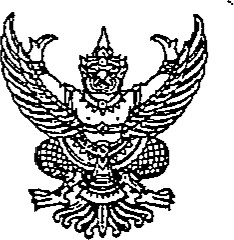 เลขที่ 			                                                        กรมปศุสัตว์ใบรับจดแจ้งเป็นผู้ผลิตอาหารสัตว์ที่ผสมยาใบรับจดแจ้งฉบับนี้ให้ไว้แก่ได้รับใบอนุญาตผลิตอาหารสัตว์ควบคุมเฉพาะ เล่มที่                ฉบับที่               สถานที่ผลิตอาหารสัตว์ตั้งอยู่เลขที่                หมู่ที่          ตรอก/ซอย	                          ถนน                 		              	      ตำบล/แขวง			         อำเภอ/เขต			จังหวัด	                      	                  รหัสไปรษณีย์                    โทรศัพท์			 ได้รับการรับรองระบบการจัดการสุขลักษณะที่ดีในสถานประกอบการ (GMP) โดยมีสัตวแพทย์ผู้ควบคุมระบบการผลิตอาหารสัตว์ที่ผสมยา ชื่อ                      	                      	ออกให้ ณ วันที่		เดือน			พ.ศ. 			ลายมือชื่อ						 	ตำแหน่ง 					หมายเหตุผู้รับใบจดแจ้งเป็นผู้ผลิตอาหารสัตว์ที่ผสมยาต้องแสดงใบจดแจ้งไว้ในที่เปิดเผย ณ สถานที่ผลิตอาหารสัตว์ใบจดแจ้งเป็นผู้ผลิตอาหารสัตว์ที่ผสมยาจะสิ้นอายุเมื่อใบอนุญาตผลิตอาหารสัตว์ควบคุมเฉพาะหรือ ใบรับรองระบบการจัดการสุขลักษณะที่ดีในสถานประกอบการ (GMP) สิ้นอายุคำขอแก้ไขเปลี่ยนแปลงรายการในใบจดแจ้งเป็นผู้ผลิตอาหารสัตว์ที่ผสมยาเขียนที่................................................................วันที่................เดือน.................................พ.ศ. ....................๑. ข้าพเจ้า      ๑.๑ เป็นบุคคลธรรมดา ชื่อ						อายุ	        ปี สัญชาติ		บัตรประจำตัวประชาชนหรือ บัตรอื่น (ระบุ) 		เลขที่ 		           	       ออกให้ ณ อำเภอ/เขต			จังหวัด				อยู่บ้านเลขที่       		          ตรอก/ซอย			ถนน			หมู่ที่		ตำบล/แขวง        		         อำเภอ/เขต			จังหวัด				รหัสไปรษณีย์      			      โทรศัพท์			โทรสาร				E-mail 					      ๑.๒ เป็นนิติบุคคลชื่อ							            	  ประเภท			จดทะเบียนเมื่อ				 เลขทะเบียน				              มีสำนักงานตั้งอยู่เลขที่		ตรอก/ซอย			ถนน			หมู่ที่		       ตำบล/แขวง		    อำเภอ/เขต			จังหวัด			รหัสไปรษณีย์		 โทรศัพท์			โดย									               ผู้มีอำนาจลงชื่อแทนนิติบุคคลผู้ขออนุญาต อายุ     	ปี สัญชาติ	   บัตรประจำตัวประชาชนหรือบัตรอื่น (ระบุ)			เลขที่				ออกให้ ณ อำเภอ/เขต				                จังหวัด		อยู่บ้านเลขที่           ตรอก/ซอย			ถนน      		       หมู่ที่	   ตำบล/แขวง        	 อำเภอ/เขต		จังหวัด                  	      รหัสไปรษณีย์		              โทรศัพท์			โทรสาร			E-mail 						๒. ขอแก้ไขรายการจดแจ้งการผลิตอาหารสัตว์ที่ผสมยา ตามพระราชบัญญัติควบคุมคุณภาพอาหารสัตว์ พ.ศ. ๒๕๕๘ ดังนี้รายการที่ขอแก้ไขเปลี่ยนแปลง																						ข้าพเจ้าได้แนบหลักฐานต่าง ๆ มาพร้อมกับคำขอแก้ไขรายการจดแจ้งการผลิตอาหารสัตว์ที่ผสมยา  คือ ใบรับจดแจ้งผู้ผลิตอาหารสัตว์ที่ผสมยา  สำเนาหนังสือรับรองการจดทะเบียนเป็นนิติบุคคล/หรือสำเนาบัตรประจำตัวประชาชนและ                                สำเนาใบทะเบียนพาณิชย์ (ถ้ามี) กรณีที่เป็นบุคคลธรรมดา หนังสือมอบอำนาจ (กรณีมีการมอบอำนาจ) หลักฐานที่เกี่ยวข้องกับการขอแก้ไขรายการจดแจ้งการผลิตอาหารสัตว์ที่ผสมยาต่างๆ (ระบุ)           (ลายมือชื่อ).............................................................................ผู้ยื่นคำขอ(..............................................................................)